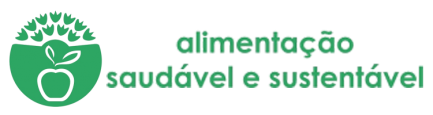 Registo DiárioData: _____/_____/_____Ações:Higienização das mãos.Incentivar o consumo da totalidade da refeição.Arrumação e limpeza da zona de refeições.Realização da compostagem.Separação de resíduos.Verificação dos níveis de ruído: min._______  méd. _______ máx. ______Observações: __________________________________________________________________________________________________________________________________________________________________Ementa:DesperdícioPesagem das sobras: _______________________Elementos da Brigada da Cantina:1º turno_______________________________________________________________________________________________________________________________________________________________2º turno_______________________________________________________________________________________________________________________________________________________________PeixeSopaFrutaOutros:CarneBatatasMaçã AssadaPãoMassaArroz DoceArrozLegumesGelatinaÁguaSaladaPudim